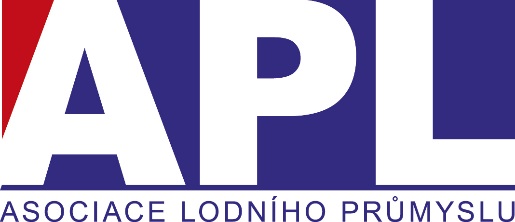 V Praze dne 14. 12. 2015Jednání na SPS Praha – omezení rekreační plavby v PrazePřítomni:Ing. Beneš, Ing. Leffler, Ing. Novotný, Ing. Toman, Ing. Wolf, J. Fexa, M. ImramovskýNa úvod jednání představitelé APL požádali o provedení zápisu z jednání, ale Ing. Beneš toto odmítl. S odůvodněním, že  sekretářka  má jinou práci. Zápis tedy dělal provizorně v ruce pan Fexa, později ho přepsal Ing. Novotný. Předem se omlouváme, pokud dojde k jakékoli nepřesnosti. Snahou bylo zaznamenat průběh jednání co nejvěrohodněji.Ředitel SPS pobočky Praha Ing. Beneš na úvod vysvětlil záměr SPS Praha omezit  plavby na plavbu ve výtlaku v Praze od Štvanice po , s krátkým přerušením v Podolí – přesněji diskutováno později. Dále vytkl APL nepřesnost v uvádění tohoto záměru na webu APL dle předchozího jednání. Ing. Novotný se omluvil za případné drobné nepřesnosti, které byly nejspíš způsobeny chybějícím zápisem a pouze ústním předáváním informací z minulé schůzky.Ing. Novotný na úvod přednesl stanovisko APL k plánovanému omezení rekreační plavby v Praze. V hlavních bodech uvedl, že:Toto omezení je pro firmy APL i pro uživatele motorových člunů naprosto zásadní, velmi významné a výrazně je může poškodit. Zejména v oblasti Podolí a Modřan je tradiční místo, dlouhé cca 8 km, kde se historicky vždy plulo s motorovými čluny. Je zde dlouhý široký úsek Vltavy, je zde mnoho firem prodávajících lodě a příslušenství a také mnoho přístavišť, marin a klubů vodního motorismu. Zakázat zde plavbu ve skluzu by bylo obrovským zásahem do života těchto firem a majitelů lodí.APL nemůže z principu souhlasit s omezením rychlosti formou omezení plavby na výtlačnou plavbu. Moderní rekreační lodě jsou konstruovány pro plavbu ve skluzu, mají širokou plochou záď, zejména lehčí lodě jdou do skluzu již při rychlostech okolo 10-15 km/h. Plout ve výtlaku pro ně znamená plout rychlostí maximálně cca 5-8 km/h, což je naprosto bezdůvodně a zbytečně pomalé. Zákaz plavby ve skluzu téměř přes celou Prahu je pro tyto lodě skoro totéž, jako kdyby zde měly zakázánu plavbu úplně.V principu je pro APL přijatelné omezení rychlosti plavby v určitých krátkých a zdůvodněných úsecích, a to standardním způsobem – značkou zakazující plavbu rychleji než je znak. Určitě ale ne zákazem plavby ve skluzu. APL chápe, že je v určitých místech silný provoz, a že je potřeba jednat o předcházení nebezpečných situací. Toho se ale dá dosáhnout mnoha jinými způsoby, než zákazem plavby ve skluzu. Tak, aby došlo k co nejmenšímu vlivu na rekreační plavbu. Například veslaři a kanoisté by měli dodržovat Pravidla plavebního provozu a neměli by plout bez doprovodu a v rojnici v plavební dráze. Trénující děti by neměli plout v plavební dráze vůbec, měli by mít vyčleněnu svoji dráhu bójkami. A Policie a SPS by toto měla kontrolovat.APL dále nemůže také souhlasit s příliš velkým rozsahem omezení po téměř celé Praze a po celý rok. Ke zvýšenému provozu dochází jen v určitém čase – jen asi 3 měsíce v létě, a to pouze v odpoledních hodinách. A jen na dvou místech – proti nábřeží Na Františku díky mnoha velkým osobním lodím a v Podolí proti Žlutým lázním díky mnoha trénujícím kanoistům a veslařům. Zde by mohl být přijat na přechodnou část roku určitý režim pro všechny zúčastněné, ale jinde je to podle názoru APL zbytečné.Na závěr Ing. Novotný uvedl, že se nám nelíbí, že SPS dá okamžitě a stoprocentně na názor jednoho člověka – pana Doktora a operuje s jeho stanoviskem, jako kdyby to bylo stanovisko celého Českého olympijského výboru. Pan Doktor není ani členem předsednictva ČOV, ani členem jeho Výkonného výboru. Dle našich informací ani nehovoří za všechny kluby veslařů či kanoistů v Praze. Členem Výkonného výboru za kanoisty není pan Doktor, ale Jaroslav Pollert. Ten se ovšem nijak k situaci v Praze nevyjadřuje, ani kluby se nijak nevyjadřují. Není známý jejich názor. Dalším členem Výkonného výboru za jachtaře je pan Karel Bauer a ten se naopak spolu s předsednictvem ČSJ vyjadřuje jednoznačně proti zákazu plavby ve skluzu. Tato oblast Prahy je významná nejen pro kanoisty, ale i pro jachtaře. APL se chtělo s panem Doktorem sejít a vysvětlit si stanoviska a najít rozumné řešení – pan Doktor ale schůzku odmítl. Pro nás to není důvěryhodný partner. Z jeho dopisu je navíc zřejmé, že problematice plavby motorovými čluny moc nerozumí. APL se domnívá, že stanovisko pana Doktora určitě nelze brát jako oficiální stanovisko Českého olympijského výboru a upřímně se diví, že SPS jeho stanovisku přikládá tak velkou váhu.Bylo by dobré, kdyby SPS neoperovala se stanoviskem pana Doktora jako se stanoviskem všech sportovců, ani jako se stanoviskem ČOV. Naopak by dle APL bylo dobré, kdyby SPS získala názor širší skupiny zúčastněných stran – místních klubů, a to jak veslařů a kanoistů, tak klubů jachtařských a klubů vodních motoristů. Dále názor majitelů marin a jejich zákazníků, kteří zde kotví. A dále názor firem, které v oblasti působí. Těm by plánované opatření mohlo přinést velké ztráty. A nakonec přihlédnout také k názoru Českého svazu jachtingu a ČANY.Na závěr Ing. Novotný zdůraznil, že se plánovaným omezením na plavbu ve výtlaku zásadně nesouhlasí nejen APL, ale všechny další organizace, kterých se to týká – Český svaz jachtingu, ČANY, Český svaz vodního motorismu, Asociace malých a středních podniků a Česká asociace vodních skútrů. Po přednesení názoru APL Ing. Novotným se rozpoutala široká diskuze. Ing. Beneš  plánovaný zákaz plavby  chce plout v kluzu, se vždy dostane  do přechodového režimu a v tu chvíli dělá velkou vlnu,  ohrožuje ostatní lodě Pan Fexa, Imramovský, Toman a Wolf v několika vstupech argumentovali tím, že tato chvíle je jen krátká a samozřejmě je na odpovědnosti každého vůdce plavidla, aby tento přechod do skluzu provedl v místě, kde neohrozí jiné lodě. Nejprve byla diskutována oblast ve vnitřní Praze, na základě stížnosti provozovatelů velké plavby. Konkrétně nebylo uvedeno koho. Údajně nějaká loď dělala otočky na místě a poškodila nástupní můstek osobní plavby – ale nakonec se ukázalo, že šlo o ojedinělý případ a k žádné větší škodě nedošlo. Žádná jiná nehoda nebyla. SPS má navíc dle současných pravidel právo pokutovat kohokoli, kdo záměrně udělá škodu jinému. Dle názoru APL zde není žádný důvod přijímat v celém úseku zákaz plavby ve skluzu, stačilo by na letní měsíce omezit rychlost u nábřeží Na Františku na cca 30-40 km/h. Vzhledem k tomu, že ale nedošlo k žádné nehodě, stav nehod je nula, je možná i toto opatření dle názoru APL přemrštěné.Dále byl diskutován úsek od Smíchovské komory po komoru v Modřanech. Zde se řeší podnět pana Doktora od kanoistů. Diskuze o této oblasti trvala nejdéle. Pan Novotný znovu upozornil na to, že většina člunů jsou malé nafukovací čluny nebo malé hliníkové čluny v délkách 3-5m, s motory nejčastěji 5-10 Hp a váhou od 30 do cca 200 kg. Tyto čluny ani při plavbě ve skluzu, ani v přechodovém režimu, nedělají vlnu téměř žádnou, nebo možná o výšce do 10 cm. Ve skluzu plují rychlostí okolo 15-30 km/h. Těchto člunů je nejvíc a plánovaný zákaz plavby ve skluzu je pro ně tedy zcela zbytečný, nikoho plavbou ve skluzu neohrožují. Ing. Beneš upřesnil názor SPS ohledně místa, kde by měl být zákaz plavby  – od Smíchovské komory po  a pak od botelu  po  most. Vedla se široká diskuze ohledně těchto míst a nedošlo se k jednoznačnému závěru. Představitelé APL v diskuzi také několikrát navrhli různá jiná řešení:omezení rychlosti plavebním znakemomezení tvorby velkých vln plavebním znakemobě omezení pouze pro určité nejfrekventovanější krátké úseky a jen v časovém období, kdy to má smysl. Např. jen v létě a jen odpoledne od 14-18,00 – jindy jsou přece ty děti ve školetrénink kanoistů, o které jde panu Doktorovi, vyčlenit do zvláštní dráhy, která bude sloužit tréninku sportovců směřujících na olympiádu – a nepouštět je do plavební dráhy, kde plují velké lodě, rekreační motorové lodě, plachetnice atd.Ing. Beneš několikrát uvedl, že SPS nemá záměr udělat dráhu pro kanoisty. Jako důvod uvedl, že toto už chtěli udělat před několika lety, ale že všichni byli proti, i Český svaz vodního motorismu. Po polemice, zda je to skutečně pravda, pan Fexa a Imramovský navrhli, aby se SPS dotázalo na tuto variantu u ČSVM znovu, protože podle jejich názoru motoristé vždy naopak navrhovali vyčlenit pro kanoisty a veslaře část Vltavy a oddělit je od plavební dráhy pro motorové lodě.Dále APL upozornilo na to, že se řeší bezpečnost plavby, ale že k žádným nehodám nedošlo. Všechny názory, že vodní skútry a lodě plují nebezpečně, nejsou založeny na ničem jiném, než osobním pocitu pár lidí a nejspíš nejsou pravdivé a opodstatněné. Vodní skútry nedělají žádnou vlnu, jsou výborně manévrovatelné, umí se dobře vyhnout překážce a mají účinnou brzdu. Jinde ve světě jsou používány pro své vlastnosti jako záchranná plavidla. I Ing. Beneš a pan Leffler přiznali, že přes jejich obavy nebyl letos zaznamenán se skútrem žádn. Proč by se jim tedy měla zakazovat plavba ve skluzu? Dle APL by stačilo dát znak omezení rychlosti u Žlutých lázní na 40 km/h.APL se domnívá, že není žádný zřejmý důvod tak výrazně omezovat rekreační plavbu. Lze přijmout jiná a přiměřenější opatření. Pan Fexa uvedl, že jde spíš o snahu nějakých skupin lidí poškodit a zakázat plavbu motorovými čluny kvůli závisti, než o snahu o bezpečnost. Navržené opatření zákazu plavby ve skluzu totiž spíš poškozuje majitele motorových a nafukovacích člunů, než aby pomohlo bezpečnosti provozu.Na závěr Ing. Beneš uvedl, že  plavební sezona začíná až v červnu a do té doby je dost času tuto věc. Na dotaz APL sdělil, že  předpokládá přijetí nějaké úpravy do .  APL do cca 10. – 15. 1.  svůj návrh, jak řešit bezpečnost v nejvíce frekventovaných úsecích Vltavy v Praze.V APL kvůli tomuto problému vzniká pracovní skupina, která má dát své stanovisko.Za APL zapsaliJiří FexaPetr Novotný